ESCUELA DE CIENCIAS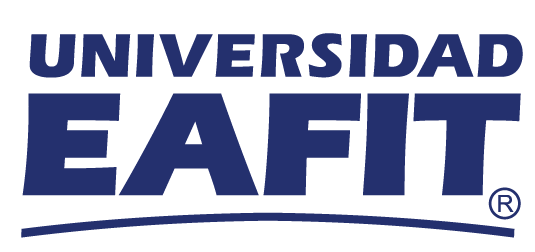 DEPARTAMENTO DE CIENCIAS MATEMÁTICASMAESTRÍA EN MATEMÁTICAS APLICADASConvocatoria de becas para el énfasis en investigación (Cohorte 2018-1)Acta de CompromisoYo, ____________________________________________, identificado con documento   número _____________ de  ___________, de nacionalidad ________________, con domicilio en la ciudad de ____________________ en la dirección _________________________________, declaro que en caso de ser seleccionado para recibir la beca para cursar la Maestría en Matemáticas Aplicadas de la Universidad EAFIT me comprometo a:Inscribirme a la Maestría en Matemáticas Aplicadas de la Universidad EAFIT (modalidad investigación) para la cohorte 2018-1Aprobar durante 2018, con nota superior a 3.5 (en escala de 0 a 5), los cursos de la maestría.Matricular la materia “Trabajo de Grado” para 2019-2Garantizar, durante 2018, una dedicación de tiempo completo al programa de la Maestría en Matemáticas Aplicadas de EAFIT y a los trabajos de investigación asignados por el profesor tutor.Cumplir con los reglamentos de propiedad intelectual descritos en el punto VI del anexo 1 de los términos de la convocatoria.Como constancia se firma el ____ de _________ de 2017.Nombre: _________________________________________C.C. ____________Firma